DAY Council Meeting 12/9/14		    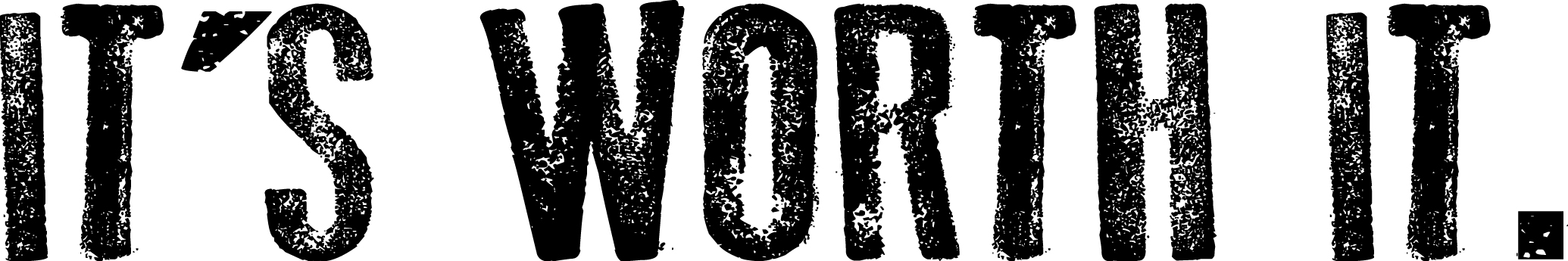 Meeting discussion points outside of Action Committee activity:Chris Herren and Project Purple: The Communications Committee has developed a comprehensive communication plan to ensure that DAY raises awareness about the March Chris Herren presentation and Project Purple youth initiative. DAY youth visited the Women in Science group at Guilford High School to generate interest in Project Purple, which was reported to be a great success. Youth members will continue to meet with youth groups such as St. George’s Peer Ministry, the Pilgrim Fellowship of the First Congregational Church, SADD, Unity, Scouts, and GHS Team Captains, and they hope to incorporate information regarding addiction science in addition to publicizing Project Purple and Chris Herren. Youth members also suggested using a social media campaign to publicize Chris Herren, including a contest such as giving away t-shirts to the first 10 people that sign up. Lastly, it was determined that our Community Partners that attended the Partners meeting would be of help with executing the Communications Plan.Search Institute Survey of Guilford Youth: DAY has re-surveyed our youth in grades 7-12 this past Fall using the Search Institute survey. The surveys will be sent out for data processing, which will ultimately be used to showcase the good work DAY has done in order to gain community support for sustainability. In addition, the survey data will be used to identify the assets that still need improvement amongst our youth.Meeting with Sean Scanlon on 12/9: DAY members will meet with Sean Scanlon, State Representative- elect for Connecticut's 98th District (Guilford & Branford), to tell him about our coalition’s efforts including legislation.  The meeting will serve as an opportunity for DAY to educate our legislators, as well as an opportunity for youth to demonstrate their knowledge and passion. It was also proposed to discuss medical marijuana policy in order to inform him of the risks of marijuana use, the decrease in youth perception of harm, and the potential consequences of legalization.Sustainability Committee: DAY’s Prevention Coordinator and Project Supervisor met with DAY’s Project Consultant, John Daviau, who recommended that we begin putting together a Sustainability Committee to plan for a potential gap year in funding. The committee would serve to identify the most important initiatives to be sustained, identify potential donors, and analyze DAY’s new data to showcase our effectiveness to our community sectors.Finance Committee: DAY’s finance committee is currently researching the actions steps for DAY to become a 501C3 organization and determining whether this would ultimately be in the best interest of the coalition for future sustainbility. The Committee Chair Lyne Landry will report back with suggestions based on her research.Action Committees:Peer & Adult Role Models/AC2 – DAY’s next Positive Coaching Workshop will be held on January 29, 2015. Committee Chair Kim Beckett is currently in the planning stages of the workshop. Kim also reported that she will be in contact with Ted Kennedy, Jr. regarding a character-building module for all Connecticut coaches.Family Boundaries/AC3 – SAFE HOMES:  The Prevention Coordinator has worked with DAY’s web designer to create an abbreviated form for parents to take the Safe homes Pledge based on the feedback from the community that the pledge was too lengthy. The abbreviated pledge is called the “Safe Homes Quick Sign.” It was reported that Guilford parents had some concerns about signing the pledge, including issues regarding liability. It was decided to develop at FAQ page that will address these concerns and answer questions that parents may have.  Lastly, it was reported that St. George’s Church, First Congregational Church, and the Boys Soccer Club of Guilford have all agreed to invite their parents to take the Safe Homes pledge.Communications –As previously noted,  the Communications Committee has developed a comprehensive communication plan for the Chris Herren presentation, Project Purple and Safe Homes initiatives. The committee also noted that a Safe Homes article ran in the Courier in November and an article on Chris Herren should be planned for a January issue.